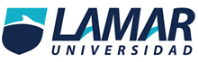 Sergid Bazan Muñoz jrQuímica Parcial 2Actividad PreliminarPropiedades físicas y químicas de la materiaLas sustancias se caracterizan por sus propiedades y por su composición. El color, punto de fusión y punto de ebullición son propiedades físicas. Una propiedad física se puede medir y observar sin que cambie la composición o identidad de la sustancia.Por otro lado el enunciado “el hidrógeno gaseoso se quema en presencia de oxígeno gaseoso para formar agua” describe una propiedad química del hidrógeno, ya que para observar esta propiedad se debe efectuar un cambio químico, en este caso la combustión. Después del cambio, los gases originales, hidrógeno y oxígeno, habrán desaparecido y quedara una sustancia química distinta, el agua. No es posible recuperar el hidrógeno del agua por medio de un cambio físico como la ebullición o la congelación.Físicas químicascolordurezadensidadpunto de ebullición punto de fusiónReactividadPoder caloríficoAcidezCorrosividadalcalinidad